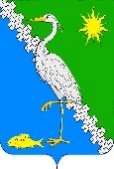 АДМИНИСТРАЦИЯ ЮЖНОГО СЕЛЬСКОГО ПОСЕЛЕНИЯ КРЫМСКОГО РАЙОНА	ПОСТАНОВЛЕНИЕот 26.07.2017									№ 89поселок ЮжныйОб утверждении административногорегламента по предоставлению муниципальной услуги «Предоставление пользователям автомобильных дорог местного значения информации о состоянии автомобильных дорог»В целях доступного и качественного исполнения муниципальной услуги, в соответствии с Федеральным законом от 27 июля 2010 года № 210-ФЗ «Об организации предоставления государственных и муниципальных услуг», Федеральным законом от 06 октября 2003 года № 131-ФЗ «Об общих принципах организации местного самоуправления в Российской Федерации», Федеральным законом от 6 апреля 2011 года № 63-ФЗ «Об электронной подписи», руководствуясь уставом Южного сельского поселения Крымского района, п о с т а н о в л я ю:1. Утвердить административный регламент по предоставлению муниципальной услуги «Предоставление пользователям автомобильных дорог местного значения информации о состоянии автомобильных дорог» (приложение).2. Ведущему специалиста администрации Южного сельского поселенияКрымского района Н.Н.Таранник обнародовать настоящее постановление в установленном порядке и разместить на официальном сайте администрации Южного сельского поселения Крымского района в сети Интернет.3. Контроль за выполнением настоящего постановления оставляю за собой.5. Постановление вступает в силу со дня его официального обнародования.Глава Южного сельского поселенияКрымского района 							С.П.БуйновскийПРИЛОЖЕНИЕк постановлению администрацииЮжного сельского поселенияКрымского районаОт 26.07.2017 № 89АДМИНИСТРАТИВНЫЙ РЕГЛАМЕНТпредоставления муниципальной услуги «Предоставление пользователям автомобильных дорог местного значения информации о состоянии автомобильных дорог»1. Общие положения1.1. Административный регламент по предоставлению муниципальной услуги пользователям автомобильных дорог местного значения информации о состоянии автомобильных дорог (далее - административный регламент) разработан в целях повышения качества исполнения и доступности результатов предоставления услуги по предоставлению информации о состоянии автомобильных дорог местного значения (далее - муниципальная услуга), определяет последовательность и сроки действий (административные процедуры) должностных лиц при осуществлении полномочий по предоставлению услуги в пределах полномочий, установленных нормативными правовыми актами Российской Федерации, нормативными правовыми актами Краснодарского края.1.2. Круг заявителей.Заявителями выступают лица, которым предоставляется информация о состоянии автомобильных дорог местного значения (далее - Заявитель).1.3. Требования к порядку информирования о предоставлении муниципальной услуги.Информация по вопросам предоставления муниципальной услуги, а также сведения о ходе предоставления муниципальной услуги находятся на информационных стендах в администрации Южного сельского поселения Крымского района, на официальном сайте администрации Южного сельского поселения Крымского района.Информация об органе местного самоуправления:администрация Южного сельского поселения Крымского района.Прием граждан по вопросам оказания муниципальной услуги, а также выдача документов по результатам оказанной услуги осуществляется по адресу: Крымский район, пос.Южный, ул.Центральная,1График работы:понедельник - четверг с 8.00 до 16.00 час.;пятница _ с 8.00 до 16.00 час.В предпраздничные дни продолжительность времени работы сокращается на один час.Электронный адрес: valkotova@mail.ruОфициальный сайт: южное-сп.рфТелефоны, по которым производится информирование о порядке предоставления муниципальной услуги: 8 (86131) 6-54-45,6-54-18. Факс, по которому можно направлять письменные обращения: 8 (86131) 6-54-45.Информацию о предоставлении муниципальной услуги заинтересованные лица получают, обратившись:лично, по телефону, письменно (почтой, электронной почтой, факсимильной связью).При информировании о предоставлении муниципальной услуги, ответах на телефонные звонки и устные обращения должностное лицо органа местного самоуправления подробно, в вежливой (корректной) форме информирует заинтересованных лиц по интересующим их вопросам. Если отсутствует возможность ответить на поставленный вопрос, обратившемуся лицу сообщается телефонный номер, по которому можно получить необходимую информацию.При ответе на телефонный звонок должностное лицо называет наименование управления (отдела), фамилию, имя, отчество, замещаемую должность.При выдаче справок по телефону о ходе предоставления муниципальной услуги предоставляется следующая информация:о входящих номерах, под которыми корреспонденция зарегистрирована в системе делопроизводства администрации Южного сельского поселения Крымского района;о дате направления ответа Заявителю.Заинтересованное лицо во время личного приема может оставить письменное обращение, которое передается на регистрацию, и дальнейшая работа с ним ведется в соответствии с регламентом рассмотрения обращений граждан.Обращение, поступившее по почте, факсимильной связи, электронной почте, передается на регистрацию, и дальнейшая работа с ним ведется в соответствии с действующим законодательством.2. Стандартпредоставления муниципальной услуги3. Состав, последовательность и срокивыполнения административных процедур (действий), требованияк порядку их выполнения, в том числе особенности выполненияадминистративных процедур (действий) в электронной форме3.1. Предоставление муниципальной услуги по предоставлению информации о состоянии автомобильных дорог местного значения включает следующие административные процедуры:прием, регистрация и проверка заявления и прилагаемых к нему документов на соответствие установленным требованиям;направление информации о состоянии местных дорог Заявителю.3.2. Особенности выполнения административных процедур (действий) в электронной формеПодача заявления для получения муниципальной услуги может осуществляться с использованием электронных документов, подписанных с применением усиленной квалифицированной электронной подписи в соответствии с требованиями Федерального закона от 6 апреля 2011 года № 63-ФЗ «Об электронной подписи» и требованиями Федерального закона от 27 июля 2010 года № 210-ФЗ «Об организации предоставления государственных и муниципальных услуг».Действия, связанные с проверкой действительности усиленной квалифицированной электронной подписи Заявителя, использованной при обращении за получением муниципальной услуги, а также с установлением перечня классов средств удостоверяющих центров, которые допускаются для использования в целях обеспечения указанной проверки и определяются на основании утверждаемой федеральным органом исполнительной власти, уполномоченным в сфере использования электронной подписи, по согласованию с Федеральной службой безопасности Российской Федерации модели угроз безопасности информации в информационной системе, используемой в целях приема обращений за предоставлением такой услуги, осуществляются в соответствии с Постановлением Правительства Российской Федерации от 25 августа 2012 года № 852 «Об утверждении Правил использования усиленной квалифицированной электронной подписи при обращении за получением государственных и муниципальных услуг и о внесении изменения в Правила разработки и утверждения административных регламентов предоставления государственных услуг».В карточке каждой услуги содержатся описание услуги, подробная информация о порядке и способах обращения за услугой, перечень документов, необходимых для получения услуги, информация о сроках ее исполнения, а также бланки заявлений и форм, которые необходимо заполнить для обращения за услугой.Подача заявления и иных документов, необходимых для предоставления муниципальной услуги, и прием таких заявлений и документов осуществляется в следующем порядке:Подача заявления на предоставление муниципальной услуги в электронном виде Заявителем осуществляется через электронную почту администрации________.Заявитель, выбрав муниципальной услугу, готовит пакет документов (копии в электронном виде), необходимых для ее предоставления, и направляет их вместе с заявлением на электронную почту администрации администрация Южного сельского поселения Крымского района.Заявление вместе с электронными копиями документов поступает в информационную систему администрации администрация Южного сельского поселения Крымского района, оказывающее выбранную Заявителем услугу, которая обеспечивает прием запросов, обращений, заявлений и иных документов (сведений), поступивших на электронную почту.Сведения о ходе выполнения заявления о предоставлении муниципальной услуги в электронном виде Заявителю могут быть представлены письмом на указанный адрес электронной почты Заявителя либо через устройство радиотелефонной связи.При направлении заявления и документов (содержащихся в них сведений) в форме электронных документов обеспечивается возможность направления Заявителю сообщения в электронном виде, подтверждающего их прием и регистрацию.По результатам рассмотрения заявления о предоставлении муниципальной услуги в электронном виде в установленный пунктом 4 раздела 2 Регламента срок должностное лицо, ответственное за предоставление муниципальной услуги в электронном виде, направляет Заявителю результат оказания муниципальной услуги на указанный адрес электронной почты Заявителя.3.3. Блок-схема предоставления муниципальной услуги приведена в приложении № 2 к Регламенту.3.4. Прием, регистрация и проверка заявления и прилагаемых к нему документов на соответствие установленным требованиям.Основанием для начала процедуры является поступление заявления и прилагаемых к нему документов в администрацию администрация Южного сельского поселения Крымского района.Заявление и прилагаемые к нему документы подаются лично (через представителя), направляются Заявителем по почте, в электронной форме.В случае если заявление было получено в форме электронного документа, надлежит обеспечить:прием и рассмотрение заявления и прилагаемых к нему документов;уведомление Заявителя согласно указанной контактной информации о поступлении заявления;возможность для Заявителя дистанционно отслеживать стадии предоставления муниципальной услуги.Обращение с заявлением о предоставлении муниципальной услуги может осуществляться с использованием электронных документов, подписанных электронной подписью в соответствии с требованиями Федерального закона от 6 апреля 2011 года № 63-ФЗ «Об электронной подписи» и требованиями Федерального закона от 27 июля 2010 года № 210-ФЗ «Об организации предоставления государственных и муниципальных услуг».Действия, связанные с проверкой действительности усиленной квалифицированной электронной подписи Заявителя, использованной при обращении за получением муниципальной услуги, а также с установлением перечня классов средств удостоверяющих центров, которые допускаются для использования в целях обеспечения указанной проверки и определяются на основании утверждаемой федеральным органом исполнительной власти, уполномоченным в сфере использования электронной подписи, по согласованию с Федеральной службой безопасности Российской Федерации модели угроз безопасности информации в информационной системе, используемой в целях приема обращений за предоставлением такой услуги, осуществляются в соответствии с Постановлением Правительства Российской Федерации от 25 августа 2012 года № 852 «Об утверждении Правил использования усиленной квалифицированной электронной подписи при обращении за получением государственных и муниципальных услуг и о внесении изменения в Правила разработки и утверждения административных регламентов предоставления государственных услуг».Должностное лицо администрации Южного сельского поселения Крымского района, ответственное за прием и регистрацию входящей корреспонденции, осуществляет прием заявления и прилагаемых к нему документов с присвоением регистрационного номера заявлению и указанием даты поступления в следующие сроки:при поступлении при личном обращении - в день обращения;при поступлении заявления с пакетом документов путем почтовой связи или в электронном виде его регистрация осуществляется в течение 3 календарных дней.При личном обращении Заявителю вручается уведомление о приеме заявления и прилагаемых к нему документов под роспись, при поступлении посредством почтовой связи - направляется в обратный адрес, в случае направления Заявителем документов в электронном виде уведомление о приеме заявления и прилагаемых к нему документов или отказ в приеме заявления и прилагаемых к нему документов оформляется и направляется Заявителю в виде электронного документа, если Заявителем не указан конкретный способ получения информации о предоставлении муниципальной услуги.Регистрация заявления о предоставлении муниципальной услуги осуществляется на электронном и бумажном носителях.4. Формы контроля за исполнением Регламента4.1. Текущий контроль за соблюдением и исполнением ответственными должностными лицами положений Регламента и иных нормативных правовых актов, устанавливающих требования к предоставлению муниципальной услуги, а также принятием ими решений осуществляет администрация Южного сельского поселения Крымского района.4.2. Текущий контроль осуществляется путем проведения проверок соблюдения и исполнения должностными лицами положений Регламента, иных нормативных правовых актов Российской Федерации.4.3. Периодичность осуществления текущего контроля определяется главой Южного сельского поселения Крымского района.4.4. По результатам проведенных проверок в случае выявления нарушений прав Заявителей осуществляется привлечение виновных лиц к ответственности в соответствии с законодательством Российской Федерации.4.5. Проверки могут быть плановыми (осуществляться на основании ежегодных планов работы и внеплановыми. Внеплановая проверка также проводится по конкретному обращению граждан, их объединений и организаций для осуществления со своей стороны контроля за предоставлением муниципальной услуги. После регистрации соответствующего заявления ответ направляется Заявителю в сроки, установленные действующим законодательством.4.6. Персональная ответственность должностных лиц Администрации Южного сельского поселения Крымского района закрепляется в их должностных регламентах в соответствии с требованиями законодательства Российской Федерации.4.7. Контроль за предоставлением муниципальной услуги, в том числе со стороны граждан, их объединений и организаций, осуществляется путем получения информации о ходе и результатах предоставления муниципальной услуги.5. Досудебный (внесудебный) порядокобжалования решений и действий (бездействия) Управлениятранспорта и связи, а также должностных лиц Управлениятранспорта и связи5.1. Информация для Заявителя о его праве подать жалобу на решение и (или) действие (бездействие) администрации Южного сельского поселения Крымского района, а также должностных лиц при предоставлении муниципальной услуги.Заявитель вправе обжаловать решения и действия (бездействие) Администрации Южного сельского поселения Крымского района.5.2. Предмет жалобыПредметом досудебного (внесудебного) обжалования Заявителем решений и действий (бездействия) должностных лиц администрации Южного сельского поселения Крымского района, принятых или осуществленных ими в ходе предоставления муниципальной услуги, в том числе в следующих случаях:нарушение срока регистрации запроса Заявителя о предоставлении муниципальной услуги;нарушение срока предоставления муниципальной услуги;требование у Заявителя документов, не предусмотренных нормативными правовыми актами Российской Федерации, нормативными правовыми актами Краснодарского края, для предоставления муниципальной услуги;затребование с Заявителя при предоставлении муниципальной услуги платы, не предусмотренной нормативными правовыми актами Российской Федерации, нормативными правовыми актами Краснодарского края;отказ должностного лица администрации __________, предоставляющего муниципальную услугу, в исправлении допущенных опечаток и ошибок в выданных в результате предоставления муниципальной услуги документах либо нарушение установленного срока таких исправлений.5.3. Орган государственной власти и уполномоченные на рассмотрение жалобы должностные лица, которым может быть направлена жалоба.Жалоба подается в администрацию Южного сельского поселения Крымского района.5.4. Порядок подачи и рассмотрения жалобыОснованием для начала процедуры досудебного (внесудебного) обжалования является поступление жалобы, поданной в письменной форме на бумажном носителе, в электронной форме, в администрацию Южного сельского поселения Крымского района.Жалоба может быть направлена по почте, с использованием информационно-телекоммуникационной сети «Интернет», официального сайта администрации Южного сельского поселения Крымского района, а также может быть принята при личном приеме Заявителя. Жалоба должна содержать:наименование органа, предоставляющего муниципальную услугу, должностного лица органа, предоставляющего муниципальную услугу, решения и действия (бездействие) которых обжалуются;фамилию, имя, отчество (последнее - при наличии), сведения о месте жительства Заявителя - физического лица либо наименование, сведения о месте нахождения Заявителя - юридического лица, а также номер (номера) контактного (контактных) телефона (телефонов), адрес (адреса) электронной почты (при наличии) и почтовый адрес, по которым должен быть направлен ответ Заявителю:сведения об обжалуемых решениях и действиях (бездействии) органа, предоставляющего муниципальную услугу, должностного лица органа, предоставляющего муниципальную услугу;доводы, на основании которых Заявитель не согласен с решением и действием (бездействием) органа, предоставляющего муниципальную услугу, должностного лица органа, предоставляющего муниципальную услугу. Заявителем могут быть представлены документы (при наличии), подтверждающие доводы Заявителя, либо их копии.5.5. Сроки рассмотрения жалобыЖалоба подлежит рассмотрению должностным лицом, наделенным полномочиями по рассмотрению жалоб, в течение 15 рабочих дней со дня ее регистрации, а в случае обжалования отказа в приеме документов у Заявителя либо в исправлении допущенных опечаток и ошибок или в случае обжалования нарушения установленного срока таких исправлений - в течение 5 рабочих дней со дня ее регистрации.5.6. Перечень оснований для приостановления рассмотрения жалобы в случае, если возможность приостановления предусмотрена законодательством Российской ФедерацииОснования для приостановления рассмотрения жалобы отсутствуют.5.7. Результат рассмотрения жалобыПо результатам рассмотрения жалобы администрация ______________ принимает одно из следующих решений:удовлетворяет жалобу, в том числе в форме отмены принятого решения, исправления допущенных опечаток и ошибок в выданных в результате предоставления муниципальной услуги документах, возврата.5.8. Порядок информирования Заявителя о результатах рассмотрения жалобыНе позднее дня, следующего за днем принятия решения, указанного в настоящем разделе, Заявителю в письменной форме и по желанию Заявителя в электронной форме направляется мотивированный ответ о результатах рассмотрения жалобы.5.9. Порядок обжалования решения по жалобеЗаявители вправе обжаловать решения, принятые в ходе предоставления муниципальной услуги, действия или бездействие должностных лиц в судебном порядке в соответствии с законодательством Российской Федерации.5.10. Право Заявителя на получение информации и документов, необходимых для обоснования и рассмотрения жалобыЗаявители имеют право обратиться в администрацию за получением информации и документов, необходимых для обоснования и рассмотрения жалобы.5.11. Способы информирования Заявителей о порядке подачи и рассмотрения жалобыИнформацию о порядке подачи и рассмотрения жалобы Заявители могут получить на информационных стендах в местах предоставления муниципальной услуги, на официальном сайте администрации Южного сельского поселения Крымского района.Заместитель главыЮжного сельского поселения Крымского района							Д.П.МорокаПриложение 1к Административному регламентуФорма заявления на предоставление муниципальной услугиЗАЯВЛЕНИЕПрошу предоставить сведения о состоянии муниципальной автомобильной дороги _____________________________________________________________(наименование автомобильной дороги)_____________________________________________________________Настоящим заявлением даю согласие на обработку персональных данных в соответствии с Федеральным законом от 27 июля 2006 года № 152-ФЗ «О персональных данных».«_______» ____________ 20__г.		______________________________								Подпись заявителяЗаместитель главыЮжного сельского поселения Крымского района							Д.П.МорокаПриложение № 2 к административному регламентуКонсультирование по вопросам предоставления муниципальной услуги2. Прием и регистрация заявления и документов3. Принятие решения о предоставлении муниципальной услуги4. Выдача результата предоставления муниципальной услуги ЗаявителюЗаместитель главыЮжного сельского поселения Крымского района							Д.П.МорокаПриложение 3 к административному регламентуУВЕДОМЛЕНИЕо предоставлении (об отказе в предоставлении) сведений о состоянии      муниципальной автомобильной дороги местного значения в границах  населенных пунктов  сельского поселенияНа Ваше заявление администрация _______________ сообщает, что состояние муниципальной автомобильной дороги местного значения в границах сельского поселения _________________________________________________________________(наименование автомобильной дороги)не представляется возможным, поскольку _________________________________________________________________                                                     (указывается причина)Заместитель главыЮжного сельского поселения Крымского района							Д.П.МорокаПриложение № 4к административному регламентуЖАЛОБА НА ДЕЙСТВИЕ (БЕЗДЕЙСТВИЕ)АДМИНИСТРАЦИИ СЕЛЬСКОГО ПОСЕЛЕНИЯИЛИ ЕГО ДОЛЖНОСТНОГО ЛИЦАИсх. от _____________ № ____* Полное наименование юридического лица, Ф.И.О. физического лица_________________________________________________________________________* Местонахождение юридического лица, физического лица _____________________________________________________________________________(фактический адрес)Телефон: _____________________________________________________________________________Адрес электронной почты: _____________________________________________________________________________Код учета: ИНН _____________________________________________________________________________* Ф.И.О. руководителя юридического лица _____________________________________________________________________________* на действия (бездействие):________________________________________________________________________(наименование органа или должность, ФИО должностного лица органа )* существо жалобы:________________________________________________________________________________________________________________________________________________________________________________________________________________________________________________________________________________________________________________________________________________________________________________________________________________________________________________(краткое изложение обжалуемых действий (бездействия), указать основания, по которым лицо, подающее жалобу, не согласно с действием (бездействием) со ссылками на пункты регламента)поля, отмеченные звездочкой (*), обязательны для заполнения.Перечень прилагаемой документацииМП(подпись руководителя юридического лица, физического лица)Заместитель главыЮжного сельского поселения Крымского района							Д.П.Морока1№Наименование муниципальной услугиПредоставление пользователям автомобильных дорог местного значения информации о состоянии автомобильных дорог21Наименование органа, предоставляющего муниципальную услугуОрганом, предоставляющим муниципальную услугу, является администрация Южного сельского поселения Крымского района.Запрещается требовать от Заявителя осуществления действий, в том числе согласований, необходимых для получения муниципальной услуги и связанных с обращением в иные государственные органы, органы местного самоуправления, организации, за исключением получения услуг и получения документов и информации, предоставляемых в результате предоставления таких услуг, включенных в утвержденный перечень услуг, которые являются необходимыми и обязательными для предоставления муниципальной услуги32Описание результата предоставления муниципальной услугиКонечным результатом предоставления муниципальной услуги могут являться:Предоставления информации о состоянии автомобильных дорог.Отказ в предоставлении муниципальной услуге настоящим регламентом не предусмотрен43Срок предоставления муниципальной услугиМуниципальная услуга предоставляется в срок до 30 календарных дней с даты регистрации заявления Максимальное время ожидания в очереди при подаче документов для предоставления муниципальной услуги не должно превышать 15 минут.Максимальное время ожидания в очереди для получения консультации не должно превышать 15 минут.54Перечень нормативных правовых актов, регулирующих отношения, возникающие в связи с предоставлением муниципальной услугиФедеральный закон от 6 октября 2003 года № 131-ФЗ «Об общих принципах организации местного самоуправления в РФ», Федеральным законом от 10 декабря 1995 года № 196-ФЗ «О безопасности дорожного движения», Постановлением Правительства РФ от 25 февраля 2011 года № 103 «О внесении изменений в Положение о Федеральной службе по надзору в сфере транспорта», Федеральный закон № 257-ФЗ от 8 ноября 2007 года «Об автомобильных дорогах и о дорожной деятельности в Российской Федерации и о внесении изменений в отдельные законодательные акты РФ», Федеральный закон от 27 июля 2010 года «Об организации предоставления государственных и муниципальных услуг».55Исчерпывающий перечень документов, необходимых в соответствии с нормативными правовыми актами для предоставления муниципальной услуги, которые находятся в распоряжении государственных органов, органов местного самоуправления и иных организаций и которые Заявитель вправе представитьОтсутствуют86Перечень документов, которые запрещается требовать от ЗаявителяЗапрещается требовать от Заявителя представления документов и информации или осуществления действий, которые не предусмотрены нормативными правовыми актами, регулирующими отношения, возникающие в связи с предоставлением настоящей муниципальной услуги;представления документов и информации, которые в соответствии с нормативными правовыми актами Российской Федерации, нормативными правовыми актами Краснодарского края и муниципальными правовыми актами находятся в распоряжении органов местного самоуправления, предоставляющих муниципальную услугу, указанных в части 6 статьи 7 Федерального закона от 27 июля 2010 года № 210-ФЗ «Об организации предоставления государственных и муниципальных услуг».97Исчерпывающий перечень оснований для отказа в приеме документов, необходимых для предоставления муниципальной услугиОтказ в муниципальной услуге настоящим регламентом не предусмотрен.18.Исчерпывающий перечень оснований для приостановления или отказа в предоставлении муниципальной услугиОснования для приостановления предоставления муниципальной услуги законодательством не предусмотрены.19.Перечень документов, которые являются необходимыми и обязательными для предоставления муниципальной услуги, в том числе сведения о документе (документах), выдаваемом (выдаваемых) организациями, участвующими в предоставлении муниципальной услугиОтсутствуют110Порядок, размер и основания взимания государственной пошлины или иной платы, взимаемой за предоставление муниципальной услугиПредоставление муниципальной услуги осуществляется на безвозмездной основе111Максимальный срок ожидания в очереди при подаче запроса о предоставлении муниципальной услуги и при получении результата предоставления муниципальных услугМаксимальный срок ожидания составляет 15 минут112Срок и порядок регистрации запроса Заявителя о предоставлении муниципальной услуги, в том числе в электронной формеПри поступлении заявления с пакетом документов в ходе личного приема Заявителя его регистрация осуществляется должностным лицом, ответственным за прием и регистрацию документов, в день приема.При поступлении заявления с пакетом документов путем почтовой связи или в электронном виде его регистрация осуществляется в течение 3 календарных дней.113Требования к помещениям, в которых предоставляется муниципальная услуга, к месту ожидания и приема Заявителей, размещению и оформлению визуальной, текстовой и мультимедийной информации о порядке предоставления муниципальной услугиМеста ожидания приема Заявителей должны соответствовать санитарным правилам и нормам, необходимым мерам безопасности и обеспечивать: комфортное расположение Заявителя и должностного лица;возможность и удобство оформления Заявителем своего письменного обращения; телефонную связь;возможность копирования документов;доступ к основным нормативным правовым актам, регламентирующим предоставление муниципальной услуги;наличие канцелярских принадлежностей;рабочее место должностного лица, ответственного в соответствии с должностным регламентом за организацию приема Заявителей по вопросам предоставления муниципальной услуги, оборудуется компьютером и оргтехникой, что позволяет организовать предоставление услуги в полном объеме;место ожидания приема Заявителей оборудуется стульями, столами, обеспечивается канцелярскими принадлежностями, бумагой для написания обращений;места для ожидания и проведения приема Заявителей оборудуются системами вентиляции, кондиционирования воздуха, противопожарной системой и средствами пожаротушения, системой оповещения о возникновении чрезвычайной ситуации, системой охраны, средствами оказания первой помощи;визуальная, текстовая и мультимедийная информация о порядке предоставления муниципальной услуги размещается на информационном стенде в помещении администрации Южного сельского поселения Крымского района. для ожидания и приема Заявителей.На стендах размещаются следующие информационные материалы:порядок обращения граждан за получением муниципальной услуги;перечень документов, необходимых для получения муниципальной услуги;примерная форма заявления на предоставление муниципальной услуги и образцы его заполнения;информация об органе местного самоуправления с указанием почтового адреса, справочных телефонов, номера факса, адреса электронной почты, адреса сайта в сети «Интернет» и режима работы.В соответствии с частью 1 статьи 15 Федерального закона от 24 ноября 1995 года № 181-ФЗ «О социальной защите инвалидов в Российской Федерации» администрация___________ обеспечивает инвалидам:условия беспрепятственного доступа к объекту (зданию, помещению), в котором предоставляется муниципальная услуга, средствам связи и информации;возможность самостоятельного передвижения по территории, на которой расположены объекты (здания, помещения), в которых предоставляется муниципальная услуга, а также входа в такие объекты и выхода из них, посадки в транспортное средство и высадки из него, в том числе с использованием кресла-коляски;сопровождение инвалидов, имеющих стойкие расстройства функции зрения и самостоятельного передвижения;надлежащее размещение оборудования и носителей информации, необходимой для обеспечения беспрепятственного доступа инвалидов к объектам (зданиям, помещениям), в которых предоставляется муниципальная услуга, и к услугам с учетом ограничений их жизнедеятельности;дублирование необходимой для инвалидов звуковой и зрительной информации, а также надписей, знаков и иной текстовой и графической информации знаками, выполненными рельефно-точечным шрифтом Брайля;допуск сурдопереводчика и тифлосурдопереводчика;допуск собаки-проводника на объекты (здания, помещения), в которых предоставляется услуга, при наличии документа, подтверждающего ее специальное обучение и выдаваемого по форме и в порядке, которые определяются федеральным органом исполнительной власти, осуществляющим функции по выработке и реализации государственной политики и нормативно-правовому регулированию в сфере социальной защиты населения;оказание инвалидам помощи в преодолении барьеров, мешающих получению ими услуги наравне с другими лицами.114Показатели доступности и качества муниципальной услуги, в том числе количество взаимодействий Заявителя с исполнителем при предоставлении муниципальной услуги и их продолжительностьОсновным показателем качества и доступности муниципальной услуги являются:степень информированности граждан о порядке предоставления муниципальной услуги (доступность информации о муниципальной услуге, возможность выбора способа получения информации);возможность выбора Заявителем формы обращения за предоставлением муниципальной услуги (лично, посредством почтовой связи, в форме электронного документооборота;своевременность предоставления муниципальной услуги в соответствии со стандартом ее предоставления, установленным настоящим Регламентом115Иные требования, в том числе учитывающие особенности предоставления муниципальной услуги в электронной формеДля получения муниципальной услуги Заявителям предоставляется возможность подать заявление о предоставлении муниципальной услуги и документы (содержащиеся в них сведения), необходимые для предоставления услуги, в том числе в форме электронного документа:посредством использования информационно-телекоммуникационных технологий.Главе администрации ________________________________________________________________(ФИО заявителя)проживающего по адресу:     ________________________________________________________________Телефон_________________________Реквизиты документа, удостоверяющего личность_____________________________________________________________Реквизиты доверенности ________________________________Руководителю____________________________наименование юридического, физического лица_________________________________Ф.И.О.__________________________________________________________________адрес___________________________________(должность лица, подписавшего сообщение)___________ (подпись)______________(расшифровка  подписи)